Élection à la commission administrative paritaire académique
du corps des secrétaires administratifsÉlections professionnelles 2018
Académie de LILLE4 TITULAIRES - 4 SUPPLÉANTS6 FEMMES - 2 HOMMESListe présentée par :Le syndicat national des personnels titulaires et contractuels de l’éducation nationale, de l’enseignement supérieur, de la recherche et de la culture (1)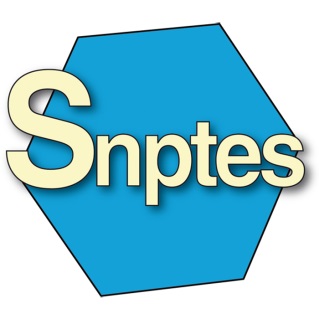 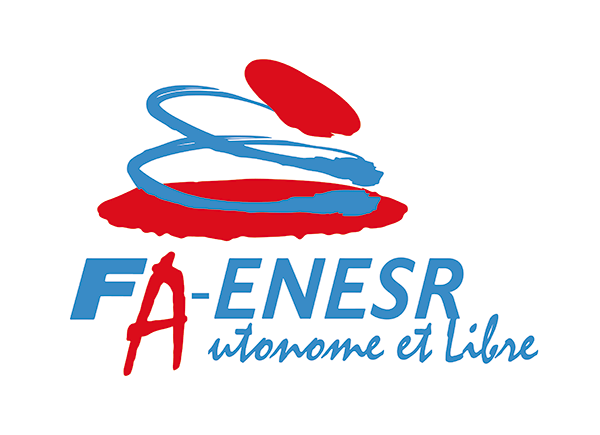 (1)Le SNPTES est affilié à la Fédération Autonome de l'Éducation Nationale, de l'Enseignement Supérieur et de la Recherche (FA-ENESR) Secrétaire administratif de classe exceptionnelleSecrétaire administratif de classe exceptionnelleSecrétaire administratif de classe exceptionnelleSecrétaire administratif de classe exceptionnelleSecrétaire administratif de classe exceptionnelleSecrétaire administratif de classe exceptionnelle1MmeFREALLEMarie – FranceUniversité De LilleLille (59)2MmeGLORIEUXAudreyDSDEN Pas de CalaisArras (62)3MmeRIH - PICARDBrigitteUniversité De LilleLille (59)4M.VLAEMYNCKMichelDSDEN NordLille (59)Secrétaire administratif de classe supérieureSecrétaire administratif de classe supérieureSecrétaire administratif de classe supérieureSecrétaire administratif de classe supérieureSecrétaire administratif de classe supérieureSecrétaire administratif de classe supérieure1234Secrétaire administratif de classe normaleSecrétaire administratif de classe normaleSecrétaire administratif de classe normaleSecrétaire administratif de classe normaleSecrétaire administratif de classe normaleSecrétaire administratif de classe normale1MmeKERMETElodieUniversité d’ArtoisArras (62)2MmePOREBSKICatherineUniversité d’ArtoisArras (62))3MmeDENISLaetitiaDSDEN NordLille (59)4M.MOULISPhilippeUniversité d’ArtoisArras (62)